29 октября (четверг)  2015 г. 	 – открытие  конференции, рабочий день30 октября (пятница) 2015 г.	 – Рабочий день,  закрытие конференции.29 октября (четверг) – регистрация участников и гостей, открытие конференции, пленарное заседание конференции (актовый зал университета, корпус III, этаж I), заседания секций и круглых столов (в соответствии с программой)30 октября (пятница) – заседания секций, круглых столов, заключительное  пленарное заседание  конференции проводятся в Московском государственном университете путей сообщения (МГУПС(МИИТ) по адресу:  ул. Образцова, д.9Проезд: ст. метро «Новослободская»,  «Менделеевская», «Достоевская», далее трамвай № 19 до остановки «МИИТ. Улица Образцова, д.9». Планируется издание  трудов  конференции.Доклады публикуются в авторской редакции.Оргкомитет оставляет за собой правоотбора материалов для включения в программу конференции. Подача заявок на участиеКаждый участник может представить один доклад без соавторов и один доклад в соавторстве. Допускается  участие в работе конференции без доклада.ОРГКОМИТЕТ НЕ ПРЕДОСТАВЛЯЕТ УСЛУГИ ПО БРОНИРОВАНИЮ ГОСТИНИЦЫ
и ПРИОБРЕТЕНИЮ  ОБРАТНЫХ  БИЛЕТОВ,Контрольные срокидо   10.10.2015 – 	подача заявок,  представление докладов.Тексты докладов высылать по адресу: Россия, 127994, Москва, ул. Образцова, дом 9, 
стр. 9 , МИИТ УНИР, ауд. 6101Оргкомитет конференции“Безопасность движения поездов”тел.  (495) 681. 6983, 684.2469, 684.2381Е-mail: miitalex@gmail.comИнформационная поддержка  газеты «ЕВРАЗИЯ ВЕСТИ»Правила оформления ТЕКСТА ДОКЛАДА1. Заявка (в соответствии с прилагаемой формой) и текст доклада представляются на машинном носителе и/или по Е-mail. 2. Объем доклада не должен превышать 
3 600 знаков, включая формулы. Каждая иллюстрация уменьшает объем  доклада   на 1 000 знаков, количество иллюстраций – не более двух. 3. Доклады на машинном носителе представляются на диске CD в формате текстового редактора Word 2010.4. Иллюстрации вставляются в текст доклада и представляются в виде отдельных файлов в формате *. jpg, с разрешением не более 300 dpi. 5. Все файлы повторно копируются в директорию COPY на этот же носитель или на его дубликат.6. Все иллюстрации должны быть выполнены в черно-белом варианте. Использование заливок в иллюстрациях не допускается. Фотографии не могут быть использованы в качестве иллюстраций.7. Набор формул производитcя только в редакторе Microsoft Equation 3,0.8. Оргкомитет оставляет за собой право:не принимать к рассмотрению материалы, если присланные файлы содержат вирусы и макровирусы и/или их объем превышает установленные нормы (п. 2);исключать иллюстрации и формулы  из текста представленного доклада в том случае, если они  не отвечают требованиям, приведенным выше (пп. 4, 6, 7).Иллюстративные материалы на конференции могут демонстрироваться при помощи видеопроектора, подключаемого к компьютеру. Объем этих  материалов будет определяться регламентом заседания.Желательно организовать обмен информацией с оргкомитетом через Е-mail.Присланные материалы не рецензируются и не возвращаются.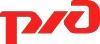 открытое акционерное общество«РОССИЙСКие железные дороги»Министерство транспорта российской федерацииМинистерство ВНУТРЕННИХ ДЕЛроссийской федерациифедеральное агентство железнодорожного транспортаМОСКОВСКАЯ ЖЕЛЕЗНАЯ ДОРОГАЗАПАДНО-СИБИРСКАЯ ЖЕЛЕЗНАЯ ДОРОГАСЕВЕРО-КАВКАЗСКАЯ ЖЕЛЕЗНАЯ ДОРОГАСВЕРДЛОВСКАЯ ЖЕЛЕЗНАЯ ДОРОГАГОРЬКОВСКАЯ ЖЕЛЕЗНАЯ ДОРОГАДАЛЬНЕВОСТОЧНАЯ  ЖЕЛЕЗНАЯ ДОРОГАОКТЯБРЬСКАЯ ЖЕЛЕЗНАЯ ДОРОГАСЕВЕРНАЯ ЖЕЛЕЗНАЯ ДОРОГАПРИВОЛЖСКАЯ ЖЕЛЕЗНАЯ ДОРОГАОАО «ВСЕРОССИЙСКИЙ  
НАУЧНО-ИССЛЕДОВАТЕЛЬСКИЙ ИНСТИТУТ  
ЖЕЛЕЗНОДОРОЖНОГО  ТРАНСПОРТА»ОАО «НАУЧНО-ИССЛЕДОВАТЕЛЬСКИЙ и ПРОЕКТНО-КОНСТРУКТОРСКИЙ  ИНСТИТУТ  информатизации, Автоматизации и связи на ЖЕЛЕЗНОДОРОЖНОМ ТРАНСПОРТЕ»МОСКОВСКИЙ ГОСУДАРСТВЕННЫЙ УНИВЕРСИТЕТ 
ПУТЕЙ СООБЩЕНИЯ (МИИТ)ЗАО «отраслевой центр внедрения 
новой техники и технологий» XVI
НАУЧНО-ПРАКТИЧЕСКАЯ 
КОНФЕРЕНЦИЯ“БЕЗОПАСНОСТЬ ДВИЖЕНИЯ  ПОЕЗДОВ”Информационное сообщение29 – 30 октября 2015 г.Москва, РоссияОРГАНИЗАЦИОННЫЙ комитетПредседатель:ШАЙДУЛЛИН  Ш.Н.Вице-президент ОАО «РЖД»Заместители председателя:КОШКИН А.Ю.ГЛАВНЫЙ ИНЖЕНЕР  департамента безопасности движения  ОАО «РЖД»ЛЁВИН Б.А. 	РЕКТОР Московского государственного  
университета путей сообщения (МИИТ)Члены комитета:ЖЕЛЕЗНОВ М.М.	(ОАО «НАУЧНО-ИССЛЕДОВАТЕЛЬСКИЙ						 ИНСТИТУТ  ЖЕЛЕЗНОДОРОЖНОГО						 ТРАНСПОРТА»)ЗАМЫШЛЯЕВ А.М. (ОАО « НАУЧНО-ИССЛЕДОВАТЕЛЬСКИЙ  						И ПРОЕКТНО-КОНСТРУКТОРСКИЙ  ИНСТИТУТ  информатизации, Автоматизации и связи 
на  ж.-д. транспортЕ»)БОРЕЦКИЙ А.А.	(ОАО «РЖД»)круглов В.м. 	(Московский государственныйуниверситет путей сообщения (МИИТ)Награльян А.А. 	(ОАО «РЖД»)НАЗАРОВ А.С.		(ОАО «РЖД»)ОВСЯННИКОВ Ю.Д.	(МОСКОВСКАЯ  ж.д.)розенберг Е.н. 	(ОАО « НАУЧНО-ИССЛЕДОВАТЕЛЬСКИЙ  						И ПРОЕКТНО-КОНСТРУКТОРСКИЙ  ИНСТИТУТ  информатизации, Автоматизации и связи 
на  ж.-д. транспортЕ»)ЛЕЩУК в.С.	(Северная Ж.Д.)Рабочая группа:ПРОГРАММНЫЙ КОМИТЕТПредседатель:КРУГЛОВ  В.М.			(МИИТ)Члены комитета:Ашпиз Е.С. 			(МИИТ)БАДЁР М.П.				(МИИТ)БАРАНОВ Л.А.			(МИИТ)БАТУРИН А.П.			(МИИТ)бЕСТЕМЬЯНОВ п.ф.		(МИИТ)ВОРОБЬЕВ Э.В. 			(МИИТ)ЗАРЕЧКИН Е.Ю. 			(МИИТ)КОВАЛЬСКИЙ В.Ф. 		(МИИТ)мАТВЕЕВ с.и.			(МИИТ)ИВАНЕНКО А.А.			(ОАо «ржд»)ПАЗОЙСКИЙ Ю.О.		(МИИТ)петров г.и. 			(МИИТ)НОВОЖИЛОВ е.о.		(оао «нииас»)ПУДОВИКОВ О.Е.		(МИИТ)РУДАНОВСКИЙ В.М.		(оао «ВНИИЖТ»)САВРУХИН А.В. 			(МИИТ)СВЕТОЗАРСКИЙ А.К.	(ОАо «ржд»)СПИРИДОНОВ  Э.С.		(МИИТ)ШЕПИТЬКО Т.В. 			(МИИТ)Цели конференции:Совершенствование инструментов управления рисками в системе менеджмента  безопасности движения на инфраструктуре ОАО «РЖД»;Требования по обеспечению безопасности движения для всех участников рынка пассажирских перевозок железнодорожным транспортом;Развитие системных подходов по повышению уровня культуры безопасности движения в холдинге «РЖД»ОСНОВНЫЕ НАПРАВЛЕНИЯ:1. РЕАЛИЗАЦИЯ ЦЕЛЕЙ И ЗАДАЧ СТРАТЕГИИ ГАРАНТИРОВАННОЙ  БЕЗОПАСНОСТИ И НАДЕЖНОСТИ ПЕРЕВОЗОЧНОГО ПРОЦЕССА  В ХОЛДИНГЕ "РЖД" НА ПЕРИОД ДО 2020 ГОДА.2. ПОВЫШЕНИЕ НАДЕЖНОСТИ ТЕХНИЧЕСКИ СРЕДСТВ И ТЕХНОЛОГИИ  БИЗНЕС-БЛОКА «ЖЕЛЕЗНОДОРОЖНЫЕ ПЕРЕВОЗКИ  И ИНФРАСТРУКТУРА»2.1. «ПУТЬ И ПУТЕВОЕ ХОЗЯЙСТВО»; 2.2. «ИНЖЕНЕРНЫЕ СООРУЖЕНИЯ»;2.3. «ЛОКОМОТИВЫ И ЛОКОМОТИВНОЕ ХОЗЯЙСТВО»;2.4. «ЭЛЕКТРИФИКАЦИЯ И ЭЛЕКТРОСНАБЖЕНИЕ»;2.5. «ВАГОНЫ И ВАГОННОЕ ХОЗЯЙСТВО»;2.6. «ЖЕЛЕЗНОДОРОЖНАЯ АВТОМАТИКА 
И ТЕЛЕМЕХАНИКА»;3. УПРАВЛЕНИЕ РИСКАМИ ПРИ ПЕРЕВОЗКЕ ПАССАЖИРОВ В ЖЕЛЕЗНОДОРОЖНЫХ ТРАНСПОРТНЫХ СИСТЕМАХ МЕГАПОЛИСОВ4. РАЗВИТИЕ КАДРОВОГО ПОТЕНЦИАЛА В УСЛОВИЯХ РЕАЛИЗАЦИИ ОБЕСПЕЧЕНИЯ ГАРАНТИРОВАННОЙ БЕЗОПАСНОСТИ И НАДЕЖНОСТИ ПЕРЕВОЗОЧНОГО ПРОЦЕССА В ХОЛДИНГЕ «РЖД»4.1. «ЭКОНОМИЧЕСКИЕ и ПРАВОВЫЕ АСПЕКТЫ УПРАВЛЕНИЯ БЕЗОПАСНОСТЬЮ ПЕРЕВОЗОК ПАССАЖИРОВ И ГРУЗОВ»;4.2. «ОСОБЕННОСТИ  ЧЕЛОВЕЧЕСКОГО ФАКТОРА В СИСТЕМЕ УПРАВЛЕНИЯ БЕЗОПАСНОСТЬЮ ДВИЖЕНИЯ».Участие в конференцииНа конференцию приглашаются:представители холдинга  «РЖД», Министерства транспорта Российской Федерации, Министерства внутренних дел Российской Федерации, федерального агентства железнодорожного транспорта, Федеральной службы по надзору в сфере транспорта; руководители и специалисты железных дорог, иных филиалов  холдинга «РЖД»;специалисты проектных и научно-иссле-довательских организаций транспорта;ученые и преподаватели транспортных вузов России, РАН, стран СНГ и других государств;представители фирм-разработчиков технических средств и технологий для железнодорожного транспорта.Регламент конференции предусматривает:пленарные выступления представителей холдинга «РЖД», Министерства транспорта  России, 
Министерства внутренних дел Российской Федерации, Федерального агентства железнодорожного транспорта, проектных, научно-исследовательских и производственных организаций, вузов;стендовые сообщения, презентации.Председатель КРУГЛОВ В.М. ЗаместительпредседателяСАВРУХИН А.В.СекретариатБыкова С.У.ВОРОБЬЕВ  В.А.ЧИРКОВ А.Г.